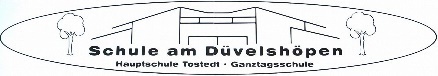 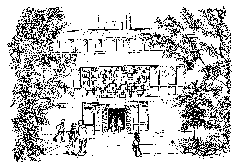 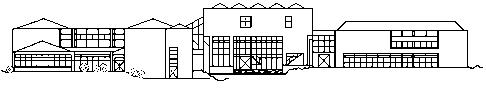 	Schule am Düvelshöpen	Erich-Kästner-Realschule	Gymnasium TostedtInfoabende der weiterführenden Schulen TostedtsTostedt, 07.11.2022Liebe Eltern und Erziehungsberechtigte der Schüler*innen der 4. Klassen!Sie möchten die richtige weiterführende Schule für Ihr Kind finden?Diese Entscheidung bei der Vielfalt der verschiedenen Schulformen ist nicht einfach zu treffen.Wir möchten Ihnen zunächst an einem zentralen Elternabend am Dienstag, 29. November 2022, 19.00 UhrSchule am Düvelshöpen, Schützenstraße 53, 21225 Tostedtim Forum / Aula gemeinsam eine Orientierungshilfe geben und ermöglichen Ihnen einen Einblick in die Arbeit unseres Schulzentrums Tostedt. Vorstellung des Schulzentrums durch die Schulleitungsteams:Erich-Kästner-Realschule           Frau Müller und Frau HafnerSchule am Düvelshöpen             Frau Scheele und Herr KrauseGymnasium Tostedt                    Herr Birkner und Herr WollenheitIm Anschluss besteht die Möglichkeit der offenen Fragerunde und dem individuellen Austausch mit den Schulleitungsteams.Eine Vorstellung der individuellen Schulprofile findet an einem weiteren Informationsabend statt:Dienstag, 06.12.22 in der Schule am Düvelshöpen um 19.00 UhrMittwoch, 07.12.22 im Gymnasium Tostedt, Aula um 19.00 UhrDonnerstag, 08.12.22 in der Erich-Kästner-Realschule um 19.00 UhrWir freuen uns auf Ihre Teilnahme und verbleiben mit freundlichen Grüßen die Schulleitungsteams der weiterführenden Schulen Tostedts 